lMADONAS NOVADA PAŠVALDĪBA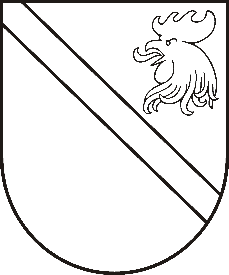 Reģ. Nr. 90000054572Saieta laukums 1, Madona, Madonas novads, LV-4801 t. 64860090, e-pasts: dome@madona.lv ___________________________________________________________________________MADONAS NOVADA PAŠVALDĪBAS DOMESLĒMUMSMadonā2020.gada 21.janvārī									       Nr.15									       (protokols Nr.2, 14.p.)Par pašvaldības dzīvokļa īpašuma ar adresi Oskara Kalpaka iela 19B-1, Madona, Madonas novads nodošanu atsavināšanaiMadonas novada pašvaldībā ir saņemts xxx, deklarētā dzīvesvieta Kalpaka iela 19b-1, Madona pilnvarotās personas xxx, iesniegums (reģ.Nr.MNP/2.1.3.7./19/1388) ar lūgumu atsavināt dzīvojamās telpas Oskara Kalpaka iela 19b-1, Madona, Madonas novads, kuras xxx īrē no pašvaldības.Ar 17.12.2019. Madonas novada pašvaldības Dzīvokļu jautājumu komisijas lēmumu Nr.428 ir konstatēts: 1.dzīvojamo telpu īres līgums par dzīvojamām telpām ar xxx ir  noslēgts 2008.gada 22.maijā;2. dzīvojamo telpu īres līgumā nav reģistrēti ģimenes locekļi;3. dzīvojamām telpām īres un komunālo pakalpojumu maksājums uz 12.12.2019. ir parāds EUR 80,65.17.12.2019. Dzīvokļu komisijas lēmumu Nr.428 tika nolemts piekrist pašvaldībai piederošo dzīvojamo telpu ar adresi Oskara Kalpaka iela 19b-1, Madona, Madonas novads nodot atsavināšanai.Publiskas personas mantas atsavināšanas likuma, turpmāk – Atsavināšanas likums, 4. panta ceturtās daļas 5.punkts nosaka, ka atsevišķos gadījumos publiskas personas nekustamā īpašuma atsavināšanu var ierosināt īrnieks vai viņa ģimenes loceklis, ja viņš vēlas nopirkt dzīvojamo māju, šā likuma 45. pantā noteiktajā kārtībā, savukārt, kura trešā daļa nosaka: atsavinot pašvaldības īpašumā esošu viendzīvokļa māju, par kuras lietošanu likumā „Par dzīvojamo telpu īri” noteiktajā kārtībā ir noslēgts dzīvojamās telpas īres līgums, to vispirms rakstveidā piedāvā pirkt īrniekam un viņa ģimenes locekļiem. Atsavināšanas likuma 37. panta pirmās daļas 4. punkts nosaka, ka pārdot publiskas personas mantu par brīvu cenu var, ja nekustamo īpašumu iegūst šā likuma 4. panta ceturtajā daļā minētā persona. Atsavināšanas likuma 4. panta pirmā daļa nosaka, ka atvasinātas publiskas personas mantas atsavināšanu var ierosināt, ja tā nav nepieciešama attiecīgai atvasinātai publiskai personai vai tās iestādēm to funkciju nodrošināšanai. Tāpat no likuma „Par pašvaldībām” 77. panta otrās un ceturtās daļas izriet, ka atsavināšanai nododams tikai tas pašvaldības īpašums, kas nav nepieciešams attiecīgās administratīvās teritorijas iedzīvotāju vajadzību apmierināšanai un pašvaldības funkciju izpildei. Lai izskatītu jautājumu par pašvaldības dzīvokļa īpašuma atsavināšanu, ir nepieciešama dzīvokļa īpašuma kā patstāvīga īpašuma objekta ierakstīšana zemesgrāmatā saskaņā ar „Dzīvokļa īpašuma likuma” 8.pantu, kas nosaka – dzīvokļa īpašnieks ir persona, kas ieguvusi dzīvokļa īpašumu un īpašuma tiesības nostiprinājusi zemesgrāmatā.Pamatojoties uz iepriekš minēto, likuma „Par pašvaldībām” 14. panta pirmās daļas 2. punktu un otrās daļas 3. punktu, 21. panta pirmās daļas 17. punktu un 77. panta ceturto daļu, Publiskas personas mantas atsavināšanas likuma 3.panta pirmās daļas 2. punktu, 4. panta pirmo daļu un ceturtās daļas 5. punktu, 5. panta pirmo un piekto daļu, 37. panta pirmās daļas 4. punktu, ņemot vērā 21.01.2020. Finanšu un attīstības komitejas atzinumu, atklāti balsojot: PAR – 10 (Agris Lungevičs, Zigfrīds Gora, Ivars Miķelsons, Andrejs Ceļapīters, Antra Gotlaufa, Valda Kļaviņa, Andris Sakne, Rihards Saulītis, Aleksandrs Šrubs, Gatis Teilis), PRET – NAV, ATTURAS – NAV, Madonas novada pašvaldības dome  NOLEMJ:Ierakstīt zemesgrāmatā uz Madonas novada pašvaldības vārda kā patstāvīgu īpašuma objektu dzīvokļa īpašumu Nr.1 Oskara Kalpaka ielā 19B, Madona, Madonas novads. Uzdot pilsētas pārvaldniekam organizēt nepieciešamo darbību veikšanu dzīvokļa īpašuma ierakstīšanai zemesgrāmatā uz Madonas novada pašvaldības vārda un dzīvokļa īpašuma novērtēšanai pie sertificēta vērtētāja.Pēc dzīvokļa īpašuma ierakstīšanas zemesgrāmatā virzīt jautājumu par dzīvokļa īpašuma atsavināšanu – pārdošanu par brīvu cenu dzīvokļa īpašuma īrniekam kārtējā Finanšu un attīstības komitejas sēdē.Domes priekšsēdētājs								          A.LungevičsE.Zāle 64860095